PRACOVNÝ LIST Z VLASTIVEDY  pre3.ročník               Oklamčaková Jana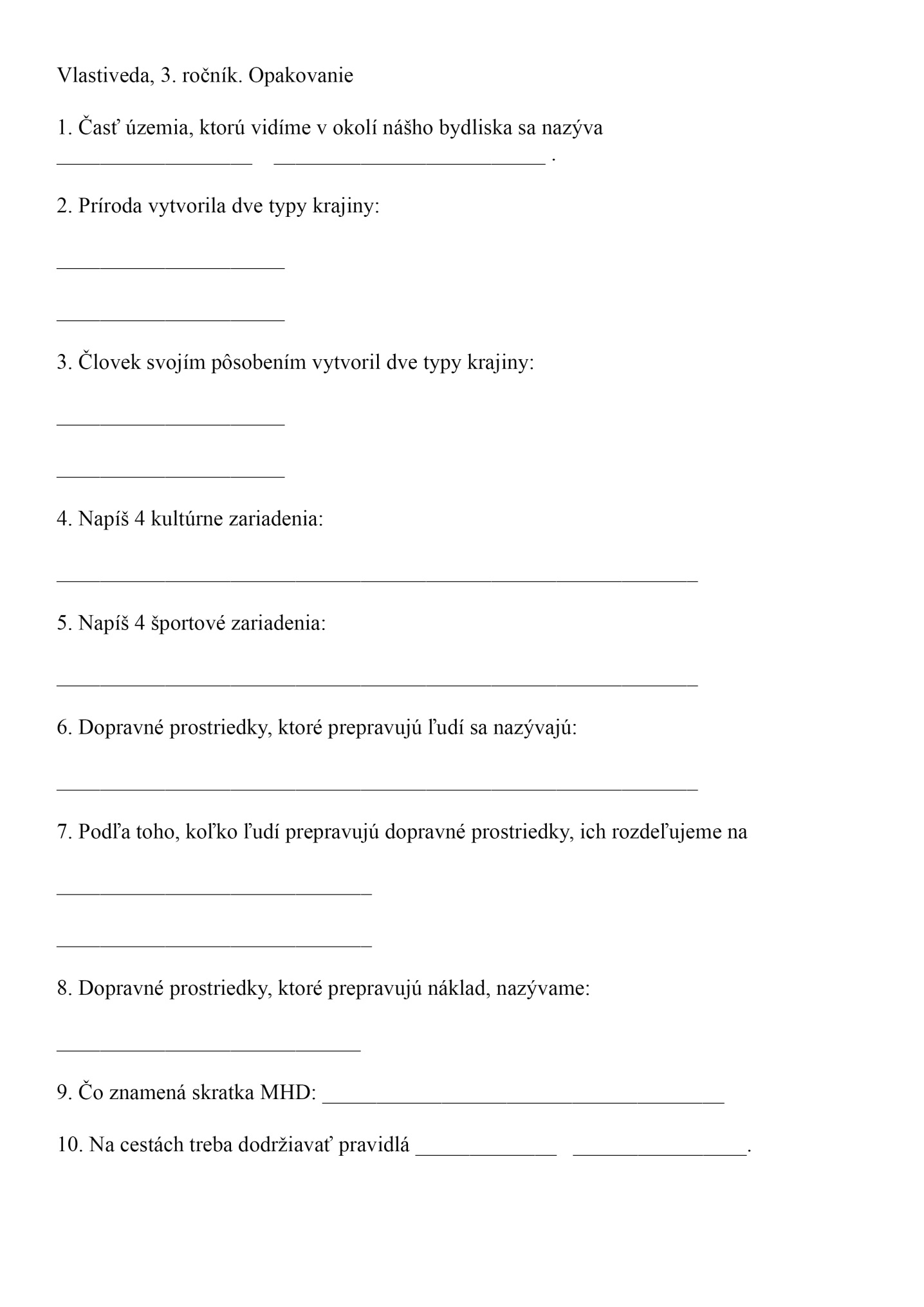 